ОСНОВНО УЧИЛИЩЕ “СВ. СВ. КИРИЛ И МЕТОДИЙ”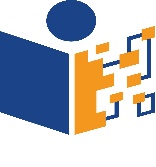 6600 гр. Кърджали                                                                                            директор: 0361/ 6 53 97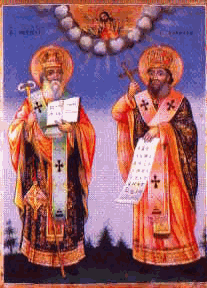 гр. Кърджали,                                                                              тел./факс: 0361/6 59 26, 0361/2 27 33ул. “Ген. Чернозубов” № 19                     web: www.svetii-kardjali.org ; e-mail ou_svetii_kj@abv.bg                                                             УТВЪРЖДАВАМ:                                                                        ДИРЕКТОР:                                                                                                                    МАРИЯНА ПЕЕВАГРАФИКЗА ПРОВЕЖДАНЕ НА ИНОВАТИВНИ УРОЦИ ПО ИНФОРМАЦИОННИ ТЕХНОЛОГИИ В VII „А“ и VII „Б“ КЛАСУЧЕБНА 2020-2021 ГОДИНАИзготвил:Н. Хабилова№СрокУчебна седмица/ Дата на провежданеТемаКлас1.I срок8 седмица11.11.2020г.„Компютърна текстообработка“Създаване на таблица в текстообработваща програмаVII „A“2.I срок13 седмица22.12.2020 г.„Обработка на таблични данни“ Основни операции с клетки и области в електронна таблицаVII „Б“3.IIсрок15 седмица06.01.2021 г.„Обработка на таблични данни“ Операции  с таблични данни. УпражнениеVII „А“4.IIсрок27 седмица21.04.2021 г.„Компютърна презентация“Използване на диаграми, графики, графични схеми и таблици в презентация VII „А“5.IIсрок29 седмица04.05.2021 г.„Компютърна презентация“Компютърна презентация. УпражнениеVII „Б“